АДМИНИСТРАЦИЯ МОГОЧИНСКОГО СЕЛЬСКОГО ПОСЕЛЕНИЯМОЛЧАНОВСКИЙ РАЙОН, ТОМСКАЯ ОБЛАСТЬПОСТАНОВЛЕНИЕ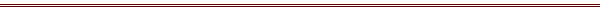 от 6 мая 2020 г.								№ 61ас. МогочиноОб утверждении сметной документации в рамках реализации приоритетного проекта «Формирование комфортной городской среды» на 2018-2022 годыВ соответствии с Федеральным законом от 06.10.2003 г. №131-ФЗ «Об общих принципах организации местного самоуправления в Российской Федерации», заключением экспертизы сметной документации № 70-1-0408-20 от 29.04.2020 г, Уставом муниципального образования Могочинского сельского поселенияПОСТАНОВЛЯЕТ:1. Утвердить сметную документацию в рамках реализации приоритетного проекта «Формирование комфортной городской среды» объектов:1.1. Благоустройство  территории общего пользования  в с. Могочино - «Парк культуры и отдыха» (2 этап), расположенный по адресу: ул. Заводская,3 в рамках реализации муниципальной программы Могочинского сельского поселения» Формирование комфортной городской среды» на 2018-2022 г.г. на сумму 368 183,20 (триста шестьдесят восемь тысяч сто восемьдесят три  рубля двадцать копеек ).2. Администрации Могочинского сельского поселения разместить закупку на основании п.4 ч.1 ст. 93 Федерального закона от 05.04.2013 № 44-ФЗ «О контрактной системе в сфере закупок товаров, работ, услуг для обеспечения государственных и муниципальных нужд».3. Контроль за исполнением данного постановления оставляю за собой.Глава администрацииМогочинского сельского поселения:				А. В. Детлукова